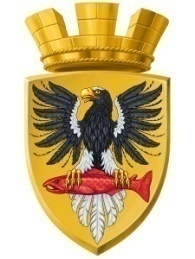                           Р О С С И Й С К А Я   Ф Е Д Е Р А Ц И ЯКАМЧАТСКИЙ КРАЙП О С Т А Н О В Л Е Н И ЕАДМИНИСТРАЦИИ ЕЛИЗОВСКОГО ГОРОДСКОГО ПОСЕЛЕНИЯот     13.  01.  2021					№  05  -п            г. ЕлизовоВ соответствии со  ст. 46  Градостроительного  кодекса  Российской Федерации,  ст.14 Федерального закона от 06.10.2003 № 131-ФЗ «Об общих принципах организации местного самоуправления в Российской Федерации»,   Уставом  Елизовского городского поселения Елизовского муниципального района в Камчатском крае, Положением о градостроительной деятельности в Елизовском городском поселении, принятым  Решением Собрания депутатов Елизовского городского поселения от 14.06.2007  № 222, Положением о планировке территории Елизовского городского поселения, принятым Решением Собрания депутатов Елизовского городского поселения от 14.06.2007 № 223, с учетом постановления администрации Елизовского  городского поселении   от 21.07.2016 № 628-п «Об утверждении градостроительной документации по проекту планировки и межевания на застроенную территорию в кадастровом квартале 41:05:0101002  Елизовского городского поселения»,  на основании заявления Бокова А.Е., ПОСТАНОВЛЯЮ:Приступить к подготовке документации по внесению изменений в проект планировки и межевания на застроенную   территорию в кадастровом квартале 41:05:0101002 Елизовского городского поселения. Установить, что предложения физических и юридических лиц о порядке, содержании и сроках подготовки документации по планировке и межеванию территории, указанной в п.1 настоящего постановления, принимаются Управлением архитектуры и градостроительства администрации Елизовского городского поселения в течение месяца со дня опубликования  настоящего постановления по адресу: г. Елизово, ул. Виталия Кручины, 20, каб. 110, тел. 73016.Муниципальному казенному учреждению «Служба по обеспечению деятельности администрации Елизовского городского поселения» опубликовать (обнародовать) настоящее постановление в средствах массовой информации и разместить в информационно - телекоммуникационной сети «Интернет» на официальном сайте  администрации Елизовского городского поселения.Настоящее постановление вступает в силу  со дня его  подписания Контроль за исполнением настоящего постановления возложить на заместителя Главы администрации Елизовского городского поселения. Глава администрации Елизовского городского поселения                                                Д.Б. ЩипицынО подготовке документации по внесению изменений в проект планировки и межевания на застроенную  территорию в кадастровом квартале 41:05:0101002 Елизовского городского поселения 